窗体顶端道县2020年公开招聘教师公告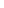 为进一步充实和改善我县教师队伍结构，根据《湖南省事业单位公开招聘人员办法》(湘人社发〔2019〕1号)和《关于应对新冠肺炎疫情影响实施部分职业资格“先上岗、再考证”阶段性措施的通知》（人社部发〔2020〕24号）文件精神，经道县县委、县政府研究同意并报请市人力资源和社会保障局核准，我县2020年面向社会公开招聘教师250名，现将有关事项公告如下。一、招聘计划及职位要求计划招聘250名，公开招聘具体职位、人数及资格条件详见《道县2020年公开招聘教师职位表及要求》（附件1）。二、报考资格条件应聘人员应同时具备下列条件：(一)基本条件1.具有中华人民共和国国籍；2.遵守中华人民共和国宪法和法律，具有良好的品行和教师职业道德;3.具备承担教育教学工作所必须的专业知识和基本能力;4.符合应聘岗位具体的资格条件，具体条件见《道县2020年公开招聘教师职位表及要求》(附件1)；5.根据人社部、教育部等七部委《关于应对新冠肺炎疫情影响实施部分职业资格“先上岗、再考证”阶段性措施的通知》（人社部发〔2020〕24号）文件精神，对符合条件的高校毕业生，可以“先上岗、再考证”先上岗的高校毕业生在1年试用期内未取得相应教师资格的，依法解除聘用合同。(二)不得报考的情形1.曾因犯罪受过刑事处罚的或曾被开除公职的人员；2.近3年内受到过党(团)纪严重警告以上或政(校)纪记过以上处分的;3.涉嫌违法犯罪正在接受司法调查尚未作出结论的人员；4.在各级各类事业单位公开招聘中因违反《事业单位公开招聘违纪违规行为处理规定》被记入事业单位公开招聘应聘人诚信档案库（有舞弊行为），且记录期限未满的人员；5.已属于我县在职在编人员或特岗教师;6.现役军人，在读的非应届毕业生;7.法律、法规规定不得招聘为事业单位工作人员其他情形的人员。三、招聘程序招聘程序按照申报（核准岗位和用编）计划，制定方案和发布招聘公告、报名与资格审查、笔试、面试（试教）、体检、考察、公示及聘用等程序进行。（一）制定和发布公告制定招聘公告，经县公开招聘教师工作领导小组同意并报市人社局备案后在永州市人力资源和社会保障局网、道县人力资源和社会保障局网、道县教育网等相关媒体上公开发布，公示7个工作日。（二）高中教师招聘高中教师招聘由各高中、中职学校，依照有关政策规定制定公告，报名、笔试及面试的工作方案，所有工作方案须报经县教师招聘领导小组核准备案后，由各学校组织实施，由县纪委监委、县委组织部、县人社局、县委编办、县财政局、县教育局等部门进行监督指导。1.高中教师招聘计划①招聘计划（131人）：永州工贸学校5个、道县一中13个、道县二中25个、道县五中27个、敦颐高中61个。②基本要求（1）报名、笔试、面试（试教）时间见各学校的公告(道县教育网）；（2）敦颐高中计划直接登陆“道县教育”微信公众号报名，报名时间：2020年5月29日-31日，笔试、面试（试教）委托道县五中组织实施；（3）考试地点由各学校另行通知；（4）考试方案由各学校制定；（5）招聘人数与符合条件的报考人数比例达到1∶3方能开考。对报名人数未达到笔试最低开考比例的岗位（除少数紧缺专业或确实难以形成竞争的岗位，经县招聘领导小组办公室批准外），相应核减，直至取消招聘计划,对取消招聘计划的，该职位报考人员在报名结束当天可申请改报符合条件的其他职位；若要修改报名条件，延长报名时间的须经县招聘领导小组办公室批准，另行公告。（6）对工贸学校报考专业要求为“相近专业”，有异议的专业，经请示县招聘领导小组办公室同意后方可报名。（7）学历专业、教师资格证专业和职称证书专业不一致时，可选其中任意一项证书专业报考相应岗位。（8）考试及面试有关要求①笔试内容：教师岗位为本县现行普通高中或职业高中相对应学科教材内容;会计岗位为公共知识和专业知识。②总分和时量：总分100分，时量120分钟③面试和试教：A、根据招聘职位数，按1∶2的比例依照笔试成绩从高分到低分确定面试对象，如出现末位入围面试人员笔试成绩相同的，则一并入围面试；B、试教内容：教师岗位为本县高中一年级下册对应学科和工贸学校现行对应学科教材内容；会计岗位为结构化面试。C、对没有形成有效竞争的岗位，面试成绩须达到70分方可进入体检。2.高中教师的体检、考察、公示、聘用等程序由县教师招聘工作领导小组统一实施。（三）初中、小学、学前教育教师招聘1.报名（1）县城初中教师、县城小学教师招聘，报名时间：2020年5月29日至5月31日，登录道县教育局微信公众号或到教育局报名。（2）农村初中、农村小学、学前教育教师招聘，报名时间：2020年6月8日至6月10日，登录道县教育局微信公众号或到教育局报名。（3）报名方式：采取网络报名的方式进行，每名应聘人员只能报考一个职位。网上报名请直接登陆“道县教育”微信公众号。现场报名在道县教育局大会议室。（4）所需资料：网上填写《道县公开招聘教师报名登记表》（附件2）、上传报考人员的身份证、毕业证(应届生持毕业生就业推荐表，但需在2020年12月31前取得毕业证书)、《教育部学历证书电子注册备案表》（附件3）、《诚信应聘承诺书》（附件4）、教师资格证（符合人社部发〔2020〕24号文件相关条件的除外）等证件图片及近期彩色相片。（5）学历专业、教师资格证专业和职称证书专业不一致时，可选其中任意一项证书专业报考相应岗位。（6）不收取报名费。2.资格审查资格初审由县教育局负责。资格复审由县人社局会同县委组织部、县编办、县财政局、县教育局负责，县纪委派驻县委组织部纪检监察组、派驻县教育局纪检监察组全程监督。3.笔试（满分100分，县城初中、县城小学教师招聘免笔试。）（1）开考比例。招聘人数与报考人数比例达到1∶3方能开考。对报名人数未达到笔试最低开考比例的职位（除部分紧缺急需专业经批准外），相应核减招聘计划，核减后仍达不到最低开考比例的职位，予以取消，该职位报考人员在报名结束前可申请改报符合条件的其他职位。对实际参考人数达不到1：3比例的，笔试成绩须达同科目（同试卷）的平均分或60分方可进入面试。（2）笔试分值占比笔试总分为100分，综合成绩按《道县2020年公开招聘教师职位表及要求》进行折合。（3）笔试时间：农村初中、农村小学、学前教育教师2020年6月14日上午9点-11点。（4）笔试地点：待定(以准考证为准)。（5）笔试方式及内容笔试为闭卷考试，实行百分制。具体内容如下：1)学前教育教师：幼教基础理论知识。2)小学教师、教学点教师：小学语文、数学为对应学科的教材内容，其它学科为对应学科的基础知识。3)初中教师：初中对应学科的教材内容。（6）笔试成绩复查：笔试成绩公布后，考生可在成绩公示次日，由本人书面申请复查，逾期不再受理。（7）准考证领取县城初中、县城小学教师招聘准考证请于2020年6月6日，在规定的时间内错峰持身份证到道县教育局大会议室领取。农村初中、农村小学、学前教育教师招聘准考证请于2020年 6月13日，在规定的时间内错峰持身份证到道县教育局大会议室领取。4.面试(试教，满分100分)（1）面试时间1)县城初中、县城小学教师，从2020年6月7日上午8点开始;2)农村初中、农村小学教师，从2020年6月21日上午8点开始;3)学前教育教师从2020年6月20日上午8点开始;（2）面试地点：待定(另行公告)（3）面试对象县城初中、县城小学教师招聘面试，根据报名人数全部参加面试，实际参加面试人员与招聘职数为1:3比例，形不成有效竞争的职位，面试成绩不能低于70分。农村初中、农村小学、扶贫计划、学前教育教师招聘根据笔试成绩，确定面试对象。①根据招聘职数按1:2的比例依照笔试成绩由高分到低分确定面试对象。②如出现末位入围面试人员笔试成绩相同的，则一并入围面试。对参加面试的人员未达到1:2比例的，按实际人数参加面试，面试成绩不能低于70分（低于70分者，不予聘用）。③面试名单公布前如果有考生提出放弃可以递补，公布后不再递补。（4）面试内容①小学教师：本县五年级现行下册的对应学科教材内容；②初中教师：本县初中二年级下册对应学科教材内容；③音乐、体育、美术专业教师除试教外，还要进行特长展示（特长展示所需器材自备），面试、试教占70分，特长展示占30分；④学前教育教师面试内容为五项全能，即弹、唱、跳、讲、画。总分为100分，五项全能中每项各计20分。弹（3分钟）：自备曲目和抽签曲目各一段（弹奏的器乐首选钢琴、其次为风琴和电子琴）；唱（3分钟）：自备歌曲一首进行清唱；跳（3分钟）：自选舞蹈一段，自备音乐碟、服装和道具；讲（5分钟）：自选题目讲故事、朗诵、演讲或说课；画（10分钟）：根据规定的主题作画，作画工具自备。（四）体检1.体检对象的确定以岗位计划招聘数为基数，按1∶1的比例，依综合成绩从高分到低分确定，综合成绩相同的，以笔试成绩高的优先。2.体检应在异地县级以上综合医院进行，体检参照现行公务员体检通用标准执行，根据新的文件精神，增加吸食毒品尿液检测项目。3.对体检结论有异议的，可在接到体检结论通知后7日内提出申请复检一次。复检由县人社、教育部门组织，纪检全程监督，体检结果以复检结论为准。4.因体检不合格或体检环节中放弃等情况造成的招聘计划空缺，可按综合成绩排名依次递补体检对象，同一岗位递补不得超过两次，此后环节一律不递补。5.体检所需费用由考生自理。（五）考察考察对象为体检合格人员。考察工作由县组织部、县人社局、县编办、县财政局、教育局组织实施。重点是考察应聘人员在政治思想、遵纪守法、道德品质、业务能力、工作实绩、职位匹配、应聘资格条件等方面的情况。同时对考察对象的资格条件进行复查，核实其是否符合规定的报考条件，提供的报名信息和相关材料是否真实、准确、有效，资格审查贯穿整个招聘过程，一经发现与报名条件不相符或资料造假，一律取消聘用资格。考察方式，因对象而定，形成书面考察结论。（六）公示考察合格后的拟聘用公示人员经招聘领导小组办公室审核同意后，名单在道县人社局网站、道县教育网公示7个工作日，接受社会监督。（七）聘用审批及鉴证公示无异议或有异议经查实无问题的拟聘人员，报道县公开招聘教师工作领导小组审定同意后，报县人社局备案，同时按程序办理进编、进人手续，其编制纳入县教育局统一管理，试用期按（湘人社发〔2019〕10号）文件执行,实行县管校聘，服务期5年以上。用人单位法人代表或其委托人与受聘人员签订聘用合同，确定人事关系，并由道县人力资源和社会保障局进行合同鉴证。四、招聘人员管理、工作待遇及安排(一)编制管理：招聘的教师为道县全额拨款事业单位编制。(二)普通教师招聘待遇1.招聘的教师按照国家、省政策规定的事业单位同等人员的待遇标准执行。2.在农村学校任教的，根据任教学校距离县城的远近，发放农村教师岗位津贴。3.符合我县人才引进政策条件的，可享受我县人才引进相关待遇。（三）工作安排1.高中教师安排在高中学校任教。2.县城初中、小学教师安排在县城初中、小学任教。3.农村初中、小学教师安排在农村初中、小学任教。4.农村小学教学点教师安排在农村教学点工作。5.学前教育教师安排在县城幼儿园或农村中心幼儿园任教。除高中学校外，具体到校的岗位由道县教育局根据学校的缺编情况制订，并进行公示。拟聘对象根据考试总成绩，按道县教育局提出的岗位，按总成绩由高到低的顺序自行选择岗位。五、有关要求(一)诚信考试。报考人员需向县教育局递交诚信承诺书，诚信参与考试聘用的各个环节，不弄虚作假，不违纪违规。(二)诚信应聘。拟聘人员签定聘用合同后，在本县教育系统服务期不低于5年，服务期内不能调动，要求辞职的需要提前3个月向教育局、人社局提出书面申请，否则不予办理。服务期内辞职的不享受相关待遇，并承担违约责任。(三)应聘人员要随时了解招聘相关信息，在报考期间要保持报名时所填报的通讯方式畅通，因本人原因错过招聘相关信息而影响考试聘用的，责任自负。(四)应聘人员不得弄虚作假，不得违反考试考核纪律。对伪造、变造有关证件、材料、信息、骗取考试资格等违纪违规行为，将给予取消报考资格、取消考试成绩、不予聘用、取消聘用的处理。对违纪、违规、造假等行为按规定记入个人诚信档案。（五）本次招聘不指定考试辅导用书，不举办也不授权或委托任何机构举办考试辅导培训。（六）按照疫情防控要求，应聘人员参加我县所有教师招聘活动，必须戴口罩、出示最新的健康码、测量体温后才能参加相关应聘活动；高风险地区必须出示近期核酸检测合格报告并报相关部门备案。六、纪律与监督(一)本次招聘工作严格执行上级关于事业单位公开招聘的各项规定，接受社会各界人士的监督。对招聘中出现违纪违规的现象，按《事业单位公开招聘违纪违规行为处理规定》予以处理，构成犯罪的，依法追究刑事责任。对学校自主招聘中出现的违纪违规的，除处理当事人外，还要追究招聘单位及单位负责人的责任。(二)监督、咨询电话：监督：县纪委派驻县委组织部纪检监察组：    0746-5236636 县纪委派驻县教育局纪检监察组：      0746-5235502  咨询：道县人力资源和社会保障局：      0746-5211289道县教育局：                    0746-5235621                                     附件1：道县2020年公开招聘教师职位表及要求附件2：道县公开招聘教师报名登记表附件3：《教育部学历证书电子注册备案表》样本附件4：诚信应聘承诺书道县人力资源和社会保障局               道县教育局2020年5月20日 附件1：道县2020年公开招聘教师职位表及要求附件2：道县公开招聘教师报名登记表             报名序号：说明：1、报名序号由工作人员填写；2、考生必须如实填写以上内容，如填报虚假信息者，取消考试或录取聘用资格；3、资格审查合格的，由组织人社部门留存此表，并由考生现场登记确认； 4、如有成果、成绩等其他要说明的情况可另附纸。附件3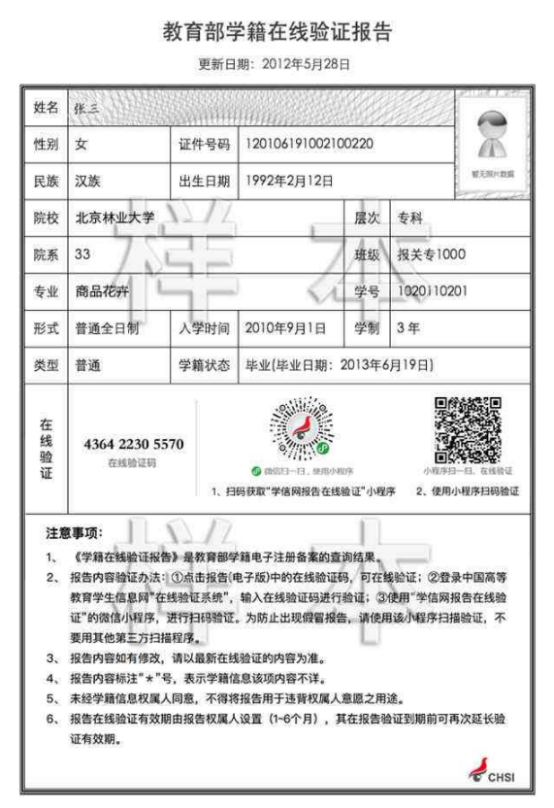 附件4：诚信应聘承诺书我已仔细阅读道县2020年公开聘用教师公告的相关政策和违纪违规处理规定，清楚并理解其内容。我郑重承诺：一、自觉遵守有关规定及道县2020年公开招聘教师公告的各项要求；二、真实、准确提供本人个人信息、证明资料、证件等相关材料，不弄虚作假，不隐瞒真实情况；三、遵守考试纪律，服从考试安排，不舞弊或协助他人舞弊；四、按要求参与道县2020年公开招聘教师的每一个环节，不违纪违规。五、本人若应聘成功，在道县教育系统至少任教5年，5年内不调动，若辞职须提前3个月向县教育局提出申请，并承担违约责任，同时缴纳违约金1万元。六、对违反以上承诺所造成的后果，本人自愿承担相应责任。                                承诺人签名：人力资源社会保障部 教育部 司法部 农业农村部 文化和旅游部 国家卫生健康委 国家知识产权局 关于应对新冠肺炎疫情影响实施部分职业资格“先上岗、再考证”阶段性措施的通知人社部等7部门有关司局负责同志就实施部分职业资格“先上岗、再考证”阶段性措施答记者问窗体底端计划形式合计职位名称岗位代码招聘人数招聘条件招聘条件招聘条件招聘条件笔试笔试面试面试面试备注计划形式250职位名称岗位代码招聘人数年龄学历要求专业要求资质笔试内容分值占比面试对象面试形式分值占比备注工贸学校专业课教师计划5计算机应用教师B0101235岁及以下(1985年1月1日及以后出生）国家承认的本科及以上专业方向相同或相近不限中职相应专业教材内容50%根据招聘职数按1:2的比例由高分到低分确定面试对象试教50%硕士研究生及以上或985、211学校本科学历，年龄可放宽到40岁及以下（1980年1月1日及以后出生）工贸学校专业课教师计划5机电一体化教师B0102135岁及以下(1985年1月1日及以后出生）国家承认的本科及以上专业方向相同或相近不限中职相应专业教材内容50%根据招聘职数按1:2的比例由高分到低分确定面试对象试教50%硕士研究生及以上或985、211学校本科学历，年龄可放宽到40岁及以下（1980年1月1日及以后出生）工贸学校专业课教师计划5公共卫生教师B0103135岁及以下(1985年1月1日及以后出生）国家承认的本科及以上专业方向相同或相近不限中职相应专业教材内容50%根据招聘职数按1:2的比例由高分到低分确定面试对象试教50%硕士研究生及以上或985、211学校本科学历，年龄可放宽到40岁及以下（1980年1月1日及以后出生）工贸学校专业课教师计划5法学教师B0104135岁及以下(1985年1月1日及以后出生）国家承认的本科及以上专业方向相同或相近不限中职相应专业教材内容50%根据招聘职数按1:2的比例由高分到低分确定面试对象试教50%硕士研究生及以上或985、211学校本科学历，年龄可放宽到40岁及以下（1980年1月1日及以后出生）道县一中高中高校毕业生教师计划13高中语文教师B020112020届高校毕业生，以及2018、2019届尚未落实工作单位的高校毕业生，25岁及以下（1995年1月1日及以后出生）全日制本科及以上语文具备高中及以上教师资格证普通高中相对应教材内容50%根据招聘职数按1:2的比例由高分到低分确定面试对象试教50%非应届毕业生、硕士研究生及以上学历，年龄可放宽到30岁及以下（1990年1月1日及以后出生）道县一中高中高校毕业生教师计划13高中数学教师B020212020届高校毕业生，以及2018、2019届尚未落实工作单位的高校毕业生，25岁及以下（1995年1月1日及以后出生）全日制本科及以上数学具备高中及以上教师资格证普通高中相对应教材内容50%根据招聘职数按1:2的比例由高分到低分确定面试对象试教50%非应届毕业生、硕士研究生及以上学历，年龄可放宽到30岁及以下（1990年1月1日及以后出生）道县一中高中高校毕业生教师计划13高中政治教师B020322020届高校毕业生，以及2018、2019届尚未落实工作单位的高校毕业生，25岁及以下（1995年1月1日及以后出生）全日制本科及以上政治具备高中及以上教师资格证普通高中相对应教材内容50%根据招聘职数按1:2的比例由高分到低分确定面试对象试教50%非应届毕业生、硕士研究生及以上学历，年龄可放宽到30岁及以下（1990年1月1日及以后出生）道县一中高中高校毕业生教师计划13高中历史教师B020422020届高校毕业生，以及2018、2019届尚未落实工作单位的高校毕业生，25岁及以下（1995年1月1日及以后出生）全日制本科及以上历史具备高中及以上教师资格证普通高中相对应教材内容50%根据招聘职数按1:2的比例由高分到低分确定面试对象试教50%非应届毕业生、硕士研究生及以上学历，年龄可放宽到30岁及以下（1990年1月1日及以后出生）道县一中高中高校毕业生教师计划13高中地理教师B020512020届高校毕业生，以及2018、2019届尚未落实工作单位的高校毕业生，25岁及以下（1995年1月1日及以后出生）全日制本科及以上地理具备高中及以上教师资格证普通高中相对应教材内容50%根据招聘职数按1:2的比例由高分到低分确定面试对象试教50%非应届毕业生、硕士研究生及以上学历，年龄可放宽到30岁及以下（1990年1月1日及以后出生）道县一中高中高校毕业生教师计划13高中化学教师B020612020届高校毕业生，以及2018、2019届尚未落实工作单位的高校毕业生，25岁及以下（1995年1月1日及以后出生）全日制本科及以上化学具备高中及以上教师资格证普通高中相对应教材内容50%根据招聘职数按1:2的比例由高分到低分确定面试对象试教50%非应届毕业生、硕士研究生及以上学历，年龄可放宽到30岁及以下（1990年1月1日及以后出生）道县一中高中高校毕业生教师计划13高中生物教师B020712020届高校毕业生，以及2018、2019届尚未落实工作单位的高校毕业生，25岁及以下（1995年1月1日及以后出生）全日制本科及以上生物具备高中及以上教师资格证普通高中相对应教材内容50%根据招聘职数按1:2的比例由高分到低分确定面试对象试教50%非应届毕业生、硕士研究生及以上学历，年龄可放宽到30岁及以下（1990年1月1日及以后出生）道县一中高中高校毕业生教师计划13高中心理学教师B020812020届高校毕业生，以及2018、2019届尚未落实工作单位的高校毕业生，25岁及以下（1995年1月1日及以后出生）全日制本科及以上心理学具备高中及以上教师资格证普通高中相对应教材内容50%根据招聘职数按1:2的比例由高分到低分确定面试对象试教50%非应届毕业生、硕士研究生及以上学历，年龄可放宽到30岁及以下（1990年1月1日及以后出生）道县一中高中高校毕业生教师计划13高中信息教师B020922020届高校毕业生，以及2018、2019届尚未落实工作单位的高校毕业生，25岁及以下（1995年1月1日及以后出生）全日制本科及以上计算机类具备高中及以上教师资格证普通高中相对应教材内容50%根据招聘职数按1:2的比例由高分到低分确定面试对象试教50%非应届毕业生、硕士研究生及以上学历，年龄可放宽到30岁及以下（1990年1月1日及以后出生）道县一中高中高校毕业生教师计划13会计B021012020届高校毕业生，以及2018、2019届尚未落实工作单位的高校毕业生，25岁及以下（1995年1月1日及以后出生）全日制本科及以上会计类不限公共知识及会计专业知识等50%根据招聘职数按1:2的比例由高分到低分确定面试对象结构化面试50%非应届毕业生、硕士研究生及以上学历，年龄可放宽到30岁及以下（1990年1月1日及以后出生）道县二中高中教师计划22高中语文教师B0301335岁及以下(1985年1月1日及以后出生）全日制本科及以上语文具备高中及以上教师资格证普通高中相对应教材内容50%根据招聘职数按1:2的比例由高分到低分确定面试对象试教（体育教师需特长展示）50%硕士研究生及以上学历，年龄可放宽到40岁及以下（1980年1月1日及以后出生）道县二中高中教师计划22高中数学教师B0302435岁及以下(1985年1月1日及以后出生）全日制本科及以上数学具备高中及以上教师资格证普通高中相对应教材内容50%根据招聘职数按1:2的比例由高分到低分确定面试对象试教（体育教师需特长展示）50%硕士研究生及以上学历，年龄可放宽到40岁及以下（1980年1月1日及以后出生）道县二中高中教师计划22高中英语教师B0303335岁及以下(1985年1月1日及以后出生）全日制本科及以上英语具备高中及以上教师资格证普通高中相对应教材内容50%根据招聘职数按1:2的比例由高分到低分确定面试对象试教（体育教师需特长展示）50%硕士研究生及以上学历，年龄可放宽到40岁及以下（1980年1月1日及以后出生）道县二中高中教师计划22高中日语教师B0304135岁及以下(1985年1月1日及以后出生）全日制本科及以上日语具备高中及以上教师资格证普通高中相对应教材内容50%根据招聘职数按1:2的比例由高分到低分确定面试对象试教（体育教师需特长展示）50%硕士研究生及以上学历，年龄可放宽到40岁及以下（1980年1月1日及以后出生）道县二中高中教师计划22高中历史教师B0305235岁及以下(1985年1月1日及以后出生）全日制本科及以上历史具备高中及以上教师资格证普通高中相对应教材内容50%根据招聘职数按1:2的比例由高分到低分确定面试对象试教（体育教师需特长展示）50%硕士研究生及以上学历，年龄可放宽到40岁及以下（1980年1月1日及以后出生）道县二中高中教师计划22高中地理教师B0306235岁及以下(1985年1月1日及以后出生）全日制本科及以上地理具备高中及以上教师资格证普通高中相对应教材内容50%根据招聘职数按1:2的比例由高分到低分确定面试对象试教（体育教师需特长展示）50%硕士研究生及以上学历，年龄可放宽到40岁及以下（1980年1月1日及以后出生）道县二中高中教师计划22高中物理教师B0307235岁及以下(1985年1月1日及以后出生）全日制本科及以上物理具备高中及以上教师资格证普通高中相对应教材内容50%根据招聘职数按1:2的比例由高分到低分确定面试对象试教（体育教师需特长展示）50%硕士研究生及以上学历，年龄可放宽到40岁及以下（1980年1月1日及以后出生）道县二中高中教师计划22高中化学教师B0308135岁及以下(1985年1月1日及以后出生）全日制本科及以上化学具备高中及以上教师资格证普通高中相对应教材内容50%根据招聘职数按1:2的比例由高分到低分确定面试对象试教（体育教师需特长展示）50%硕士研究生及以上学历，年龄可放宽到40岁及以下（1980年1月1日及以后出生）道县二中高中教师计划22高中生物教师B0309235岁及以下(1985年1月1日及以后出生）全日制本科及以上生物具备高中及以上教师资格证普通高中相对应教材内容50%根据招聘职数按1:2的比例由高分到低分确定面试对象试教（体育教师需特长展示）50%硕士研究生及以上学历，年龄可放宽到40岁及以下（1980年1月1日及以后出生）道县二中高中教师计划22高中体育教师B0310235岁及以下(1985年1月1日及以后出生）全日制本科及以上体育具备高中及以上教师资格证普通高中相对应教材内容50%根据招聘职数按1:2的比例由高分到低分确定面试对象试教（体育教师需特长展示）50%硕士研究生及以上学历，年龄可放宽到40岁及以下（1980年1月1日及以后出生）道县二中高中教师高校毕业生计划3高中语文教师B031112020届高校毕业生，以及2018、2019届尚未落实工作单位的高校毕业生全日制本科及以上语文具备高中及以上教师资格证普通高中相对应教材内容50%根据招聘职数按1:2的比例由高分到低分确定面试对象试教（体育教师需特长展示）50%硕士研究生及以上学历，年龄可放宽到40岁及以下（1980年1月1日及以后出生）道县二中高中教师高校毕业生计划3高中数学教师B031212020届高校毕业生，以及2018、2019届尚未落实工作单位的高校毕业生全日制本科及以上数学具备高中及以上教师资格证普通高中相对应教材内容50%根据招聘职数按1:2的比例由高分到低分确定面试对象试教（体育教师需特长展示）50%硕士研究生及以上学历，年龄可放宽到40岁及以下（1980年1月1日及以后出生）道县二中高中教师高校毕业生计划3高中英语教师B031312020届高校毕业生，以及2018、2019届尚未落实工作单位的高校毕业生全日制本科及以上英语具备高中及以上教师资格证普通高中相对应教材内容50%根据招聘职数按1:2的比例由高分到低分确定面试对象试教（体育教师需特长展示）50%硕士研究生及以上学历，年龄可放宽到40岁及以下（1980年1月1日及以后出生）道县五中高中教师计划23高中语文教师B0401335岁及以下(1985年1月1日及以后出生）全日制本科及以上语文具备高中及以上教师资格证普通高中相对应教材内容50%根据招聘职数按1:2的比例由高分到低分确定面试对象试教50%硕士研究生及以上学历，年龄可放宽到40岁及以下（1980年1月1日及以后出生）道县五中高中教师计划23高中数学教师B0402335岁及以下(1985年1月1日及以后出生）全日制本科及以上数学具备高中及以上教师资格证普通高中相对应教材内容50%根据招聘职数按1:2的比例由高分到低分确定面试对象试教50%硕士研究生及以上学历，年龄可放宽到40岁及以下（1980年1月1日及以后出生）道县五中高中教师计划23高中英语教师B0403235岁及以下(1985年1月1日及以后出生）全日制本科及以上英语具备高中及以上教师资格证普通高中相对应教材内容50%根据招聘职数按1:2的比例由高分到低分确定面试对象试教50%硕士研究生及以上学历，年龄可放宽到40岁及以下（1980年1月1日及以后出生）道县五中高中教师计划23高中日语教师B0404135岁及以下(1985年1月1日及以后出生）全日制本科及以上日语具备高中及以上教师资格证普通高中相对应教材内容50%根据招聘职数按1:2的比例由高分到低分确定面试对象试教50%硕士研究生及以上学历，年龄可放宽到40岁及以下（1980年1月1日及以后出生）道县五中高中教师计划23高中政治教师B0405235岁及以下(1985年1月1日及以后出生）全日制本科及以上政治具备高中及以上教师资格证普通高中相对应教材内容50%根据招聘职数按1:2的比例由高分到低分确定面试对象试教50%硕士研究生及以上学历，年龄可放宽到40岁及以下（1980年1月1日及以后出生）道县五中高中教师计划23高中历史教师B0406235岁及以下(1985年1月1日及以后出生）全日制本科及以上历史具备高中及以上教师资格证普通高中相对应教材内容50%根据招聘职数按1:2的比例由高分到低分确定面试对象试教50%硕士研究生及以上学历，年龄可放宽到40岁及以下（1980年1月1日及以后出生）道县五中高中教师计划23高中地理教师B0407235岁及以下(1985年1月1日及以后出生）全日制本科及以上地理具备高中及以上教师资格证普通高中相对应教材内容50%根据招聘职数按1:2的比例由高分到低分确定面试对象试教50%硕士研究生及以上学历，年龄可放宽到40岁及以下（1980年1月1日及以后出生）道县五中高中教师计划23高中物理教师B0408235岁及以下(1985年1月1日及以后出生）全日制本科及以上物理具备高中及以上教师资格证普通高中相对应教材内容50%根据招聘职数按1:2的比例由高分到低分确定面试对象试教50%硕士研究生及以上学历，年龄可放宽到40岁及以下（1980年1月1日及以后出生）道县五中高中教师计划23高中生物教师B0409235岁及以下(1985年1月1日及以后出生）全日制本科及以上生物具备高中及以上教师资格证普通高中相对应教材内容50%根据招聘职数按1:2的比例由高分到低分确定面试对象试教50%硕士研究生及以上学历，年龄可放宽到40岁及以下（1980年1月1日及以后出生）道县五中高中教师计划23高中信息教师B0410135岁及以下(1985年1月1日及以后出生）全日制本科及以上计算机类具备高中及以上教师资格证普通高中相对应教材内容50%根据招聘职数按1:2的比例由高分到低分确定面试对象试教50%硕士研究生及以上学历，年龄可放宽到40岁及以下（1980年1月1日及以后出生）道县五中高中教师计划23高中音乐教师B0411135岁及以下(1985年1月1日及以后出生）全日制本科及以上音乐具备高中及以上教师资格证普通高中相对应教材内容50%根据招聘职数按1:2的比例由高分到低分确定面试对象试教特长展示50%硕士研究生及以上学历，年龄可放宽到40岁及以下（1980年1月1日及以后出生）道县五中高中教师计划23高中体育教师B0412135岁及以下(1985年1月1日及以后出生）全日制本科及以上体育具备高中及以上教师资格证普通高中相对应教材内容50%根据招聘职数按1:2的比例由高分到低分确定面试对象试教特长展示50%硕士研究生及以上学历，年龄可放宽到40岁及以下（1980年1月1日及以后出生）道县五中高中教师计划23高中美术教师B0413135岁及以下(1985年1月1日及以后出生）全日制本科及以上美术
(数字媒体方向)具备高中及以上教师资格证普通高中相对应教材内容50%根据招聘职数按1:2的比例由高分到低分确定面试对象试教特长展示50%硕士研究生及以上学历，年龄可放宽到40岁及以下（1980年1月1日及以后出生）道县五中高中教师计划4会计B041412020届高校毕业生，以及2018、2019届尚未落实工作单位的高校毕业生全日制本科及以上会计类不限公共知识及会计专业知识等50%根据招聘职数按1:2的比例由高分到低分确定面试对象结构化面试50%道县五中高中教师计划4高中语文教师B041512020届高校毕业生，以及2018、2019届尚未落实工作单位的高校毕业生全日制本科及以上语文具备高中及以上教师资格证普通高中相对应教材内容50%根据招聘职数按1:2的比例由高分到低分确定面试对象试教50%道县五中高中教师计划4高中数学教师B041612020届高校毕业生，以及2018、2019届尚未落实工作单位的高校毕业生全日制本科及以上数学具备高中及以上教师资格证普通高中相对应教材内容50%根据招聘职数按1:2的比例由高分到低分确定面试对象试教50%道县五中高中教师计划4高中物理教师B041712020届高校毕业生，以及2018、2019届尚未落实工作单位的高校毕业生全日制本科及以上物理具备高中及以上教师资格证普通高中相对应教材内容50%根据招聘职数按1:2的比例由高分到低分确定面试对象试教50%新敦颐学校高中教师计划52高中语文教师B0501835岁及以下(1985年1月1日及以后出生）全日制本科及以上语文具备高中及以上教师资格证普通高中相对应教材内容50%根据招聘职数按1:2的比例由高分到低分确定面试对象试教50%硕士研究生及以上学历，年龄可放宽到40岁及以下（1980年1月1日及以后出生）新敦颐学校高中教师计划52高中数学教师B0502835岁及以下(1985年1月1日及以后出生）全日制本科及以上数学具备高中及以上教师资格证普通高中相对应教材内容50%根据招聘职数按1:2的比例由高分到低分确定面试对象试教50%硕士研究生及以上学历，年龄可放宽到40岁及以下（1980年1月1日及以后出生）新敦颐学校高中教师计划52高中英语教师B0503835岁及以下(1985年1月1日及以后出生）全日制本科及以上英语具备高中及以上教师资格证普通高中相对应教材内容50%根据招聘职数按1:2的比例由高分到低分确定面试对象试教50%硕士研究生及以上学历，年龄可放宽到40岁及以下（1980年1月1日及以后出生）新敦颐学校高中教师计划52高中政治教师B0504335岁及以下(1985年1月1日及以后出生）全日制本科及以上政治具备高中及以上教师资格证普通高中相对应教材内容50%根据招聘职数按1:2的比例由高分到低分确定面试对象试教50%硕士研究生及以上学历，年龄可放宽到40岁及以下（1980年1月1日及以后出生）新敦颐学校高中教师计划52高中历史教师B0505335岁及以下(1985年1月1日及以后出生）全日制本科及以上历史具备高中及以上教师资格证普通高中相对应教材内容50%根据招聘职数按1:2的比例由高分到低分确定面试对象试教50%硕士研究生及以上学历，年龄可放宽到40岁及以下（1980年1月1日及以后出生）新敦颐学校高中教师计划52高中地理教师B0506335岁及以下(1985年1月1日及以后出生）全日制本科及以上地理具备高中及以上教师资格证普通高中相对应教材内容50%根据招聘职数按1:2的比例由高分到低分确定面试对象试教50%硕士研究生及以上学历，年龄可放宽到40岁及以下（1980年1月1日及以后出生）新敦颐学校高中教师计划52高中物理教师B0507335岁及以下(1985年1月1日及以后出生）全日制本科及以上物理具备高中及以上教师资格证普通高中相对应教材内容50%根据招聘职数按1:2的比例由高分到低分确定面试对象试教50%硕士研究生及以上学历，年龄可放宽到40岁及以下（1980年1月1日及以后出生）新敦颐学校高中教师计划52高中化学教师B0508335岁及以下(1985年1月1日及以后出生）全日制本科及以上化学具备高中及以上教师资格证普通高中相对应教材内容50%根据招聘职数按1:2的比例由高分到低分确定面试对象试教50%硕士研究生及以上学历，年龄可放宽到40岁及以下（1980年1月1日及以后出生）新敦颐学校高中教师计划52高中生物教师B0509335岁及以下(1985年1月1日及以后出生）全日制本科及以上生物具备高中及以上教师资格证普通高中相对应教材内容50%根据招聘职数按1:2的比例由高分到低分确定面试对象试教50%硕士研究生及以上学历，年龄可放宽到40岁及以下（1980年1月1日及以后出生）新敦颐学校高中教师计划52高中信息教师B0510135岁及以下(1985年1月1日及以后出生）全日制本科及以上计算机类具备高中及以上教师资格证普通高中相对应教材内容50%根据招聘职数按1:2的比例由高分到低分确定面试对象试教50%硕士研究生及以上学历，年龄可放宽到40岁及以下（1980年1月1日及以后出生）新敦颐学校高中教师计划52高中音乐教师B0511335岁及以下(1985年1月1日及以后出生）全日制本科及以上音乐具备高中及以上教师资格证普通高中相对应教材内容50%根据招聘职数按1:2的比例由高分到低分确定面试对象试教
特长展示50%硕士研究生及以上学历，年龄可放宽到40岁及以下（1980年1月1日及以后出生）新敦颐学校高中教师计划52高中体育教师B0512335岁及以下(1985年1月1日及以后出生）全日制本科及以上体育具备高中及以上教师资格证普通高中相对应教材内容50%根据招聘职数按1:2的比例由高分到低分确定面试对象试教
特长展示50%硕士研究生及以上学历，年龄可放宽到40岁及以下（1980年1月1日及以后出生）新敦颐学校高中教师计划52高中美术教师B0513335岁及以下(1985年1月1日及以后出生）全日制本科及以上美术具备高中及以上教师资格证普通高中相对应教材内容50%根据招聘职数按1:2的比例由高分到低分确定面试对象试教
特长展示50%硕士研究生及以上学历，年龄可放宽到40岁及以下（1980年1月1日及以后出生）新敦颐学校高中教师高校毕业生计划9高中语文教师B051432020届高校毕业生，以及2018、2019届尚未落实工作单位的高校毕业生全日制本科及以上语文具备高中及以上教师资格证普通高中相对应教材内容50%根据招聘职数按1:2的比例由高分到低分确定面试对象试教50%新敦颐学校高中教师高校毕业生计划9高中数学教师B051532020届高校毕业生，以及2018、2019届尚未落实工作单位的高校毕业生全日制本科及以上数学具备高中及以上教师资格证普通高中相对应教材内容50%根据招聘职数按1:2的比例由高分到低分确定面试对象试教50%新敦颐学校高中教师高校毕业生计划9高中英语教师B051632020届高校毕业生，以及2018、2019届尚未落实工作单位的高校毕业生全日制本科及以上英语具备高中及以上教师资格证普通高中相对应教材内容50%根据招聘职数按1:2的比例由高分到低分确定面试对象试教50%县城初中教师计划30初中语文教师B0601435岁及以下(1985年1月1日及以后出生）全日制师范类专业本科及以上师范类专业，专业不限具备初中及以上教师资格证免试免试根据报名人数全部参加面试，实际参加面试人员与招聘职数为1:3比例，形不成有效竞争的职位，面试成绩不能低于70分试教100%硕士研究生及以上学历，年龄可放宽到40岁及以下（1980年1月1日及以后出生）县城初中教师计划30初中数学教师B0602435岁及以下(1985年1月1日及以后出生）全日制师范类专业本科及以上师范类专业，专业不限具备初中及以上教师资格证免试免试根据报名人数全部参加面试，实际参加面试人员与招聘职数为1:3比例，形不成有效竞争的职位，面试成绩不能低于70分试教100%硕士研究生及以上学历，年龄可放宽到40岁及以下（1980年1月1日及以后出生）县城初中教师计划30初中英语教师B0603435岁及以下(1985年1月1日及以后出生）全日制师范类专业本科及以上师范类专业，专业不限具备初中及以上教师资格证免试免试根据报名人数全部参加面试，实际参加面试人员与招聘职数为1:3比例，形不成有效竞争的职位，面试成绩不能低于70分试教100%硕士研究生及以上学历，年龄可放宽到40岁及以下（1980年1月1日及以后出生）县城初中教师计划30初中政治教师B0604235岁及以下(1985年1月1日及以后出生）全日制师范类专业本科及以上师范类专业，专业不限具备初中及以上教师资格证免试免试根据报名人数全部参加面试，实际参加面试人员与招聘职数为1:3比例，形不成有效竞争的职位，面试成绩不能低于70分试教100%硕士研究生及以上学历，年龄可放宽到40岁及以下（1980年1月1日及以后出生）县城初中教师计划30初中历史教师B0605235岁及以下(1985年1月1日及以后出生）全日制师范类专业本科及以上师范类专业，专业不限具备初中及以上教师资格证免试免试根据报名人数全部参加面试，实际参加面试人员与招聘职数为1:3比例，形不成有效竞争的职位，面试成绩不能低于70分试教100%硕士研究生及以上学历，年龄可放宽到40岁及以下（1980年1月1日及以后出生）县城初中教师计划30初中地理教师B0606235岁及以下(1985年1月1日及以后出生）全日制师范类专业本科及以上师范类专业，专业不限具备初中及以上教师资格证免试免试根据报名人数全部参加面试，实际参加面试人员与招聘职数为1:3比例，形不成有效竞争的职位，面试成绩不能低于70分试教100%硕士研究生及以上学历，年龄可放宽到40岁及以下（1980年1月1日及以后出生）县城初中教师计划30初中物理教师B0607335岁及以下(1985年1月1日及以后出生）全日制师范类专业本科及以上师范类专业，专业不限具备初中及以上教师资格证免试免试根据报名人数全部参加面试，实际参加面试人员与招聘职数为1:3比例，形不成有效竞争的职位，面试成绩不能低于70分试教100%硕士研究生及以上学历，年龄可放宽到40岁及以下（1980年1月1日及以后出生）县城初中教师计划30初中化学教师B0608235岁及以下(1985年1月1日及以后出生）全日制师范类专业本科及以上师范类专业，专业不限具备初中及以上教师资格证免试免试根据报名人数全部参加面试，实际参加面试人员与招聘职数为1:3比例，形不成有效竞争的职位，面试成绩不能低于70分试教100%硕士研究生及以上学历，年龄可放宽到40岁及以下（1980年1月1日及以后出生）县城初中教师计划30初中生物教师B0609235岁及以下(1985年1月1日及以后出生）全日制师范类专业本科及以上师范类专业，专业不限具备初中及以上教师资格证免试免试根据报名人数全部参加面试，实际参加面试人员与招聘职数为1:3比例，形不成有效竞争的职位，面试成绩不能低于70分试教100%硕士研究生及以上学历，年龄可放宽到40岁及以下（1980年1月1日及以后出生）县城初中教师计划30初中信息教师B0610235岁及以下(1985年1月1日及以后出生）全日制师范类专业本科及以上师范类专业，专业不限具备初中及以上教师资格证免试免试根据报名人数全部参加面试，实际参加面试人员与招聘职数为1:3比例，形不成有效竞争的职位，面试成绩不能低于70分试教100%硕士研究生及以上学历，年龄可放宽到40岁及以下（1980年1月1日及以后出生）县城初中教师计划30初中音乐教师B0611135岁及以下(1985年1月1日及以后出生）全日制师范类专业本科及以上师范类专业，专业不限具备初中及以上教师资格证免试免试根据报名人数全部参加面试，实际参加面试人员与招聘职数为1:3比例，形不成有效竞争的职位，面试成绩不能低于70分试教     特长展示100%硕士研究生及以上学历，年龄可放宽到40岁及以下（1980年1月1日及以后出生）县城初中教师计划30初中体育教师B0612135岁及以下(1985年1月1日及以后出生）全日制师范类专业本科及以上师范类专业，专业不限具备初中及以上教师资格证免试免试根据报名人数全部参加面试，实际参加面试人员与招聘职数为1:3比例，形不成有效竞争的职位，面试成绩不能低于70分试教     特长展示100%硕士研究生及以上学历，年龄可放宽到40岁及以下（1980年1月1日及以后出生）县城初中教师计划30初中美术教师B0613135岁及以下(1985年1月1日及以后出生）全日制师范类专业本科及以上师范类专业，专业不限具备初中及以上教师资格证免试免试根据报名人数全部参加面试，实际参加面试人员与招聘职数为1:3比例，形不成有效竞争的职位，面试成绩不能低于70分试教     特长展示100%硕士研究生及以上学历，年龄可放宽到40岁及以下（1980年1月1日及以后出生）县城小学教师计划26小学语文教师B0701635岁及以下(1985年1月1日及以后出生）全日制师范类专业专科及以上师范类专业，专业不限具备小学及以上教师资格证免试免试根据报名人数全部参加面试，实际参加面试人员与招聘职数为1:3比例，形不成有效竞争的职位，面试成绩不能低于70分试教100%硕士研究生及以上学历，年龄可放宽到40岁及以下（1980年1月1日及以后出生）县城小学教师计划26小学数学教师B0702635岁及以下(1985年1月1日及以后出生）全日制师范类专业专科及以上师范类专业，专业不限具备小学及以上教师资格证免试免试根据报名人数全部参加面试，实际参加面试人员与招聘职数为1:3比例，形不成有效竞争的职位，面试成绩不能低于70分试教100%硕士研究生及以上学历，年龄可放宽到40岁及以下（1980年1月1日及以后出生）县城小学教师计划26小学英语教师B0703635岁及以下(1985年1月1日及以后出生）全日制师范类专业专科及以上师范类专业，专业不限具备小学及以上教师资格证免试免试根据报名人数全部参加面试，实际参加面试人员与招聘职数为1:3比例，形不成有效竞争的职位，面试成绩不能低于70分试教100%硕士研究生及以上学历，年龄可放宽到40岁及以下（1980年1月1日及以后出生）县城小学教师计划26小学信息教师B0704135岁及以下(1985年1月1日及以后出生）全日制师范类专业专科及以上师范类专业，专业不限具备小学及以上教师资格证免试免试根据报名人数全部参加面试，实际参加面试人员与招聘职数为1:3比例，形不成有效竞争的职位，面试成绩不能低于70分试教100%硕士研究生及以上学历，年龄可放宽到40岁及以下（1980年1月1日及以后出生）县城小学教师计划26小学音乐教师B0705335岁及以下(1985年1月1日及以后出生）全日制师范类专业专科及以上师范类专业，专业不限具备小学及以上教师资格证免试免试根据报名人数全部参加面试，实际参加面试人员与招聘职数为1:3比例，形不成有效竞争的职位，面试成绩不能低于70分试教     特长展示100%硕士研究生及以上学历，年龄可放宽到40岁及以下（1980年1月1日及以后出生）县城小学教师计划26小学体育教师B0706235岁及以下(1985年1月1日及以后出生）全日制师范类专业专科及以上师范类专业，专业不限具备小学及以上教师资格证免试免试根据报名人数全部参加面试，实际参加面试人员与招聘职数为1:3比例，形不成有效竞争的职位，面试成绩不能低于70分试教     特长展示100%硕士研究生及以上学历，年龄可放宽到40岁及以下（1980年1月1日及以后出生）县城小学教师计划26小学美术教师B0707235岁及以下(1985年1月1日及以后出生）全日制师范类专业专科及以上师范类专业，专业不限具备小学及以上教师资格证免试免试根据报名人数全部参加面试，实际参加面试人员与招聘职数为1:3比例，形不成有效竞争的职位，面试成绩不能低于70分试教     特长展示100%硕士研究生及以上学历，年龄可放宽到40岁及以下（1980年1月1日及以后出生）农村初中教师计划30初中语文教师B0801535岁及以下(1985年1月1日及以后出生）国家承认的本科及以上专业相近具备初中及以上教师资格证初中相对应教材内容50%根据招聘职数按1:2的比例由高分到低分确定面试对象试教50%农村初中教师计划30初中数学教师B0802535岁及以下(1985年1月1日及以后出生）国家承认的本科及以上专业相近具备初中及以上教师资格证初中相对应教材内容50%根据招聘职数按1:2的比例由高分到低分确定面试对象试教50%农村初中教师计划30初中英语教师B0803435岁及以下(1985年1月1日及以后出生）国家承认的本科及以上专业相近具备初中及以上教师资格证初中相对应教材内容50%根据招聘职数按1:2的比例由高分到低分确定面试对象试教50%农村初中教师计划30初中历史教师B0804235岁及以下(1985年1月1日及以后出生）国家承认的本科及以上专业相近具备初中及以上教师资格证初中相对应教材内容50%根据招聘职数按1:2的比例由高分到低分确定面试对象试教50%农村初中教师计划30初中地理教师B0805235岁及以下(1985年1月1日及以后出生）国家承认的本科及以上专业相近具备初中及以上教师资格证初中相对应教材内容50%根据招聘职数按1:2的比例由高分到低分确定面试对象试教50%农村初中教师计划30初中物理教师B0806235岁及以下(1985年1月1日及以后出生）国家承认的本科及以上专业相近具备初中及以上教师资格证初中相对应教材内容50%根据招聘职数按1:2的比例由高分到低分确定面试对象试教50%农村初中教师计划30初中化学教师B0807235岁及以下(1985年1月1日及以后出生）国家承认的本科及以上专业相近具备初中及以上教师资格证初中相对应教材内容50%根据招聘职数按1:2的比例由高分到低分确定面试对象试教50%农村初中教师计划30初中生物教师B0808235岁及以下(1985年1月1日及以后出生）国家承认的本科及以上专业相近具备初中及以上教师资格证初中相对应教材内容50%根据招聘职数按1:2的比例由高分到低分确定面试对象试教50%农村初中教师计划30初中音乐教师B0809235岁及以下(1985年1月1日及以后出生）国家承认的本科及以上专业相近具备初中及以上教师资格证初中相对应教材内容50%根据招聘职数按1:2的比例由高分到低分确定面试对象试教     特长展示50%农村初中教师计划30初中体育教师B0810235岁及以下(1985年1月1日及以后出生）国家承认的本科及以上专业相近具备初中及以上教师资格证初中相对应教材内容50%根据招聘职数按1:2的比例由高分到低分确定面试对象试教     特长展示50%农村初中教师计划30初中美术教师B0811235岁及以下(1985年1月1日及以后出生）国家承认的本科及以上专业相近具备初中及以上教师资格证初中相对应教材内容50%根据招聘职数按1:2的比例由高分到低分确定面试对象试教     特长展示50%农村小学教师计划11小学语文教师B0901435岁及以下(1985年1月1日及以后出生）国家承认的专科及以上学历不限具备小学及以上教师资格证小学相对应教材内容50%根据招聘职数按1:2的比例由高分到低分确定面试对象试教50%农村小学教师计划11小学数学教师B0902435岁及以下(1985年1月1日及以后出生）国家承认的专科及以上学历不限具备小学及以上教师资格证小学相对应教材内容50%根据招聘职数按1:2的比例由高分到低分确定面试对象试教50%农村小学教师计划11小学英语教师B0903335岁及以下(1985年1月1日及以后出生）国家承认的专科及以上学历不限具备小学及以上教师资格证相应学科基础知识50%根据招聘职数按1:2的比例由高分到低分确定面试对象试教50%面向洪塘营、横岭、审章塘瑶族乡,扶贫计划16教学点教师1B1001835岁及以下(1985年1月1日及以后出生）； 取得初级及以上职称的可以放宽到40岁(1980年1月1日及以后出生）。全日制中等师范学校毕业生或国家承认的专科及以上学历不限具备小学及以上教师资格证小学语文和数学教材内容50%根据招聘职数按1:2的比例由高分到低分确定面试对象试教50%限道县户籍，限女性面向洪塘营、横岭、审章塘瑶族乡,扶贫计划16教学点教师2B1002835岁及以下(1985年1月1日及以后出生）； 取得初级及以上职称的可以放宽到40岁(1980年1月1日及以后出生）。全日制中等师范学校毕业生或国家承认的专科及以上学历不限具备小学及以上教师资格证小学语文和数学教材内容50%根据招聘职数按1:2的比例由高分到低分确定面试对象试教50%限道县户籍，限男性学前教育计划6县城学前教育教师B1101235岁及以下(1985年1月1日及以后出生）国家承认的本科及以上学历学前教育，艺术类具备幼儿园及以上教师资格证幼儿教育基础理论知识40%根据招聘职数按1:2的比例由高分到低分确定面试对象五项全能60%学前教育计划6农村学前教育教师B1102430岁及以下(1990年1月1日及以后出生）国家承认的专科及以上学历学前教育，艺术类具备幼儿园及以上教师资格证幼儿教育基础理论知识40%根据招聘职数按1:2的比例由高分到低分确定面试对象五项全能60%  注：1.学历专业、教师资格证专业和职称证书专业不一致时，可选其中任意一项证书专业报考相应岗位；  注：1.学历专业、教师资格证专业和职称证书专业不一致时，可选其中任意一项证书专业报考相应岗位；  注：1.学历专业、教师资格证专业和职称证书专业不一致时，可选其中任意一项证书专业报考相应岗位；  注：1.学历专业、教师资格证专业和职称证书专业不一致时，可选其中任意一项证书专业报考相应岗位；  注：1.学历专业、教师资格证专业和职称证书专业不一致时，可选其中任意一项证书专业报考相应岗位；  注：1.学历专业、教师资格证专业和职称证书专业不一致时，可选其中任意一项证书专业报考相应岗位；  注：1.学历专业、教师资格证专业和职称证书专业不一致时，可选其中任意一项证书专业报考相应岗位；  注：1.学历专业、教师资格证专业和职称证书专业不一致时，可选其中任意一项证书专业报考相应岗位；  注：1.学历专业、教师资格证专业和职称证书专业不一致时，可选其中任意一项证书专业报考相应岗位；  注：1.学历专业、教师资格证专业和职称证书专业不一致时，可选其中任意一项证书专业报考相应岗位；  注：1.学历专业、教师资格证专业和职称证书专业不一致时，可选其中任意一项证书专业报考相应岗位；  注：1.学历专业、教师资格证专业和职称证书专业不一致时，可选其中任意一项证书专业报考相应岗位；  注：1.学历专业、教师资格证专业和职称证书专业不一致时，可选其中任意一项证书专业报考相应岗位；  注：1.学历专业、教师资格证专业和职称证书专业不一致时，可选其中任意一项证书专业报考相应岗位；  注：1.学历专业、教师资格证专业和职称证书专业不一致时，可选其中任意一项证书专业报考相应岗位；      2.符合（人社部发〔2020〕24号）文件条件的可暂不提供教师资格证书。      2.符合（人社部发〔2020〕24号）文件条件的可暂不提供教师资格证书。      2.符合（人社部发〔2020〕24号）文件条件的可暂不提供教师资格证书。      2.符合（人社部发〔2020〕24号）文件条件的可暂不提供教师资格证书。      2.符合（人社部发〔2020〕24号）文件条件的可暂不提供教师资格证书。      2.符合（人社部发〔2020〕24号）文件条件的可暂不提供教师资格证书。      2.符合（人社部发〔2020〕24号）文件条件的可暂不提供教师资格证书。      2.符合（人社部发〔2020〕24号）文件条件的可暂不提供教师资格证书。      2.符合（人社部发〔2020〕24号）文件条件的可暂不提供教师资格证书。      2.符合（人社部发〔2020〕24号）文件条件的可暂不提供教师资格证书。      2.符合（人社部发〔2020〕24号）文件条件的可暂不提供教师资格证书。      2.符合（人社部发〔2020〕24号）文件条件的可暂不提供教师资格证书。      2.符合（人社部发〔2020〕24号）文件条件的可暂不提供教师资格证书。      2.符合（人社部发〔2020〕24号）文件条件的可暂不提供教师资格证书。      2.符合（人社部发〔2020〕24号）文件条件的可暂不提供教师资格证书。应聘单位应聘岗位应聘岗位应聘岗位应聘岗位应聘岗位岗位代码姓  名性  别性  别性  别性  别性  别出生年月出生年月出生年月出生年月出生年月照片照片参加工作时  间民  族民  族民  族民  族民  族政  治面  貌政  治面  貌政  治面  貌政  治面  貌政  治面  貌照片照片婚  姻状  况户  籍所在地户  籍所在地户  籍所在地户  籍所在地户  籍所在地专业工作年  限专业工作年  限专业工作年  限专业工作年  限专业工作年  限照片照片专业技术职  务取  得时  间取  得时  间取  得时  间取  得时  间取  得时  间现工作单  位现工作单  位现工作单  位现工作单  位现工作单  位照片照片执  业资  格取  得时  间取  得时  间取  得时  间取  得时  间取  得时  间档案保管单  位档案保管单  位档案保管单  位档案保管单  位档案保管单  位照片照片身份证号  码手  机号  码手  机号  码通  讯地  址邮政编码邮政编码邮政编码学历学位全日制教  育全日制教  育全日制教  育全日制教  育学历学位学历学位学历学位学历学位学历学位学历学位学历学位学历学位所学专业所学专业所学专业学历学位全日制教  育全日制教  育全日制教  育全日制教  育毕业院校毕业院校毕业院校毕业院校毕业院校毕业院校毕业院校毕业院校毕业时间毕业时间毕业时间学历学位在  职教  育在  职教  育在  职教  育在  职教  育学历学位学历学位学历学位学历学位学历学位学历学位学历学位学历学位所学专业所学专业所学专业学历学位在  职教  育在  职教  育在  职教  育在  职教  育毕业院校毕业院校毕业院校毕业院校毕业院校毕业院校毕业院校毕业院校毕业时间毕业时间毕业时间个人简历（包括学习经历）个人任教学科意向(不受应聘岗位限制)招聘单位及主管部门资格初审意见审查人签名：       年      月     日审查人签名：       年      月     日审查人签名：       年      月     日审查人签名：       年      月     日审查人签名：       年      月     日审查人签名：       年      月     日审查人签名：       年      月     日审查人签名：       年      月     日审查人签名：       年      月     日审查人签名：       年      月     日审查人签名：       年      月     日审查人签名：       年      月     日审查人签名：       年      月     日审查人签名：       年      月     日审查人签名：       年      月     日审查人签名：       年      月     日审查人签名：       年      月     日组织或  人社部门资格复核意    见组织或  人社部门资格复核意    见组织或  人社部门资格复核意    见组织或  人社部门资格复核意    见组织或  人社部门资格复核意    见组织或  人社部门资格复核意    见组织或  人社部门资格复核意    见审查人签名：       年     月     日审查人签名：       年     月     日审查人签名：       年     月     日应聘人员承诺1、本人填写的信息及提供的材料均合法、真实、有效，符合应聘岗位所需的资格条件。如有弄虚作假或填写失实、失误，承诺自动放弃考试或录取聘用资格。2、保证所填报的手机号码在报考期间通讯畅通，否则错过重要信息而影响考试聘用的，责任自负。3、笔试后，如被确定为面试对象，无重大事故不缺席面试。    应聘人员签名：                     年       月         日1、本人填写的信息及提供的材料均合法、真实、有效，符合应聘岗位所需的资格条件。如有弄虚作假或填写失实、失误，承诺自动放弃考试或录取聘用资格。2、保证所填报的手机号码在报考期间通讯畅通，否则错过重要信息而影响考试聘用的，责任自负。3、笔试后，如被确定为面试对象，无重大事故不缺席面试。    应聘人员签名：                     年       月         日1、本人填写的信息及提供的材料均合法、真实、有效，符合应聘岗位所需的资格条件。如有弄虚作假或填写失实、失误，承诺自动放弃考试或录取聘用资格。2、保证所填报的手机号码在报考期间通讯畅通，否则错过重要信息而影响考试聘用的，责任自负。3、笔试后，如被确定为面试对象，无重大事故不缺席面试。    应聘人员签名：                     年       月         日1、本人填写的信息及提供的材料均合法、真实、有效，符合应聘岗位所需的资格条件。如有弄虚作假或填写失实、失误，承诺自动放弃考试或录取聘用资格。2、保证所填报的手机号码在报考期间通讯畅通，否则错过重要信息而影响考试聘用的，责任自负。3、笔试后，如被确定为面试对象，无重大事故不缺席面试。    应聘人员签名：                     年       月         日1、本人填写的信息及提供的材料均合法、真实、有效，符合应聘岗位所需的资格条件。如有弄虚作假或填写失实、失误，承诺自动放弃考试或录取聘用资格。2、保证所填报的手机号码在报考期间通讯畅通，否则错过重要信息而影响考试聘用的，责任自负。3、笔试后，如被确定为面试对象，无重大事故不缺席面试。    应聘人员签名：                     年       月         日1、本人填写的信息及提供的材料均合法、真实、有效，符合应聘岗位所需的资格条件。如有弄虚作假或填写失实、失误，承诺自动放弃考试或录取聘用资格。2、保证所填报的手机号码在报考期间通讯畅通，否则错过重要信息而影响考试聘用的，责任自负。3、笔试后，如被确定为面试对象，无重大事故不缺席面试。    应聘人员签名：                     年       月         日1、本人填写的信息及提供的材料均合法、真实、有效，符合应聘岗位所需的资格条件。如有弄虚作假或填写失实、失误，承诺自动放弃考试或录取聘用资格。2、保证所填报的手机号码在报考期间通讯畅通，否则错过重要信息而影响考试聘用的，责任自负。3、笔试后，如被确定为面试对象，无重大事故不缺席面试。    应聘人员签名：                     年       月         日1、本人填写的信息及提供的材料均合法、真实、有效，符合应聘岗位所需的资格条件。如有弄虚作假或填写失实、失误，承诺自动放弃考试或录取聘用资格。2、保证所填报的手机号码在报考期间通讯畅通，否则错过重要信息而影响考试聘用的，责任自负。3、笔试后，如被确定为面试对象，无重大事故不缺席面试。    应聘人员签名：                     年       月         日1、本人填写的信息及提供的材料均合法、真实、有效，符合应聘岗位所需的资格条件。如有弄虚作假或填写失实、失误，承诺自动放弃考试或录取聘用资格。2、保证所填报的手机号码在报考期间通讯畅通，否则错过重要信息而影响考试聘用的，责任自负。3、笔试后，如被确定为面试对象，无重大事故不缺席面试。    应聘人员签名：                     年       月         日1、本人填写的信息及提供的材料均合法、真实、有效，符合应聘岗位所需的资格条件。如有弄虚作假或填写失实、失误，承诺自动放弃考试或录取聘用资格。2、保证所填报的手机号码在报考期间通讯畅通，否则错过重要信息而影响考试聘用的，责任自负。3、笔试后，如被确定为面试对象，无重大事故不缺席面试。    应聘人员签名：                     年       月         日1、本人填写的信息及提供的材料均合法、真实、有效，符合应聘岗位所需的资格条件。如有弄虚作假或填写失实、失误，承诺自动放弃考试或录取聘用资格。2、保证所填报的手机号码在报考期间通讯畅通，否则错过重要信息而影响考试聘用的，责任自负。3、笔试后，如被确定为面试对象，无重大事故不缺席面试。    应聘人员签名：                     年       月         日1、本人填写的信息及提供的材料均合法、真实、有效，符合应聘岗位所需的资格条件。如有弄虚作假或填写失实、失误，承诺自动放弃考试或录取聘用资格。2、保证所填报的手机号码在报考期间通讯畅通，否则错过重要信息而影响考试聘用的，责任自负。3、笔试后，如被确定为面试对象，无重大事故不缺席面试。    应聘人员签名：                     年       月         日1、本人填写的信息及提供的材料均合法、真实、有效，符合应聘岗位所需的资格条件。如有弄虚作假或填写失实、失误，承诺自动放弃考试或录取聘用资格。2、保证所填报的手机号码在报考期间通讯畅通，否则错过重要信息而影响考试聘用的，责任自负。3、笔试后，如被确定为面试对象，无重大事故不缺席面试。    应聘人员签名：                     年       月         日1、本人填写的信息及提供的材料均合法、真实、有效，符合应聘岗位所需的资格条件。如有弄虚作假或填写失实、失误，承诺自动放弃考试或录取聘用资格。2、保证所填报的手机号码在报考期间通讯畅通，否则错过重要信息而影响考试聘用的，责任自负。3、笔试后，如被确定为面试对象，无重大事故不缺席面试。    应聘人员签名：                     年       月         日1、本人填写的信息及提供的材料均合法、真实、有效，符合应聘岗位所需的资格条件。如有弄虚作假或填写失实、失误，承诺自动放弃考试或录取聘用资格。2、保证所填报的手机号码在报考期间通讯畅通，否则错过重要信息而影响考试聘用的，责任自负。3、笔试后，如被确定为面试对象，无重大事故不缺席面试。    应聘人员签名：                     年       月         日1、本人填写的信息及提供的材料均合法、真实、有效，符合应聘岗位所需的资格条件。如有弄虚作假或填写失实、失误，承诺自动放弃考试或录取聘用资格。2、保证所填报的手机号码在报考期间通讯畅通，否则错过重要信息而影响考试聘用的，责任自负。3、笔试后，如被确定为面试对象，无重大事故不缺席面试。    应聘人员签名：                     年       月         日1、本人填写的信息及提供的材料均合法、真实、有效，符合应聘岗位所需的资格条件。如有弄虚作假或填写失实、失误，承诺自动放弃考试或录取聘用资格。2、保证所填报的手机号码在报考期间通讯畅通，否则错过重要信息而影响考试聘用的，责任自负。3、笔试后，如被确定为面试对象，无重大事故不缺席面试。    应聘人员签名：                     年       月         日1、本人填写的信息及提供的材料均合法、真实、有效，符合应聘岗位所需的资格条件。如有弄虚作假或填写失实、失误，承诺自动放弃考试或录取聘用资格。2、保证所填报的手机号码在报考期间通讯畅通，否则错过重要信息而影响考试聘用的，责任自负。3、笔试后，如被确定为面试对象，无重大事故不缺席面试。    应聘人员签名：                     年       月         日1、本人填写的信息及提供的材料均合法、真实、有效，符合应聘岗位所需的资格条件。如有弄虚作假或填写失实、失误，承诺自动放弃考试或录取聘用资格。2、保证所填报的手机号码在报考期间通讯畅通，否则错过重要信息而影响考试聘用的，责任自负。3、笔试后，如被确定为面试对象，无重大事故不缺席面试。    应聘人员签名：                     年       月         日1、本人填写的信息及提供的材料均合法、真实、有效，符合应聘岗位所需的资格条件。如有弄虚作假或填写失实、失误，承诺自动放弃考试或录取聘用资格。2、保证所填报的手机号码在报考期间通讯畅通，否则错过重要信息而影响考试聘用的，责任自负。3、笔试后，如被确定为面试对象，无重大事故不缺席面试。    应聘人员签名：                     年       月         日1、本人填写的信息及提供的材料均合法、真实、有效，符合应聘岗位所需的资格条件。如有弄虚作假或填写失实、失误，承诺自动放弃考试或录取聘用资格。2、保证所填报的手机号码在报考期间通讯畅通，否则错过重要信息而影响考试聘用的，责任自负。3、笔试后，如被确定为面试对象，无重大事故不缺席面试。    应聘人员签名：                     年       月         日1、本人填写的信息及提供的材料均合法、真实、有效，符合应聘岗位所需的资格条件。如有弄虚作假或填写失实、失误，承诺自动放弃考试或录取聘用资格。2、保证所填报的手机号码在报考期间通讯畅通，否则错过重要信息而影响考试聘用的，责任自负。3、笔试后，如被确定为面试对象，无重大事故不缺席面试。    应聘人员签名：                     年       月         日1、本人填写的信息及提供的材料均合法、真实、有效，符合应聘岗位所需的资格条件。如有弄虚作假或填写失实、失误，承诺自动放弃考试或录取聘用资格。2、保证所填报的手机号码在报考期间通讯畅通，否则错过重要信息而影响考试聘用的，责任自负。3、笔试后，如被确定为面试对象，无重大事故不缺席面试。    应聘人员签名：                     年       月         日1、本人填写的信息及提供的材料均合法、真实、有效，符合应聘岗位所需的资格条件。如有弄虚作假或填写失实、失误，承诺自动放弃考试或录取聘用资格。2、保证所填报的手机号码在报考期间通讯畅通，否则错过重要信息而影响考试聘用的，责任自负。3、笔试后，如被确定为面试对象，无重大事故不缺席面试。    应聘人员签名：                     年       月         日1、本人填写的信息及提供的材料均合法、真实、有效，符合应聘岗位所需的资格条件。如有弄虚作假或填写失实、失误，承诺自动放弃考试或录取聘用资格。2、保证所填报的手机号码在报考期间通讯畅通，否则错过重要信息而影响考试聘用的，责任自负。3、笔试后，如被确定为面试对象，无重大事故不缺席面试。    应聘人员签名：                     年       月         日1、本人填写的信息及提供的材料均合法、真实、有效，符合应聘岗位所需的资格条件。如有弄虚作假或填写失实、失误，承诺自动放弃考试或录取聘用资格。2、保证所填报的手机号码在报考期间通讯畅通，否则错过重要信息而影响考试聘用的，责任自负。3、笔试后，如被确定为面试对象，无重大事故不缺席面试。    应聘人员签名：                     年       月         日1、本人填写的信息及提供的材料均合法、真实、有效，符合应聘岗位所需的资格条件。如有弄虚作假或填写失实、失误，承诺自动放弃考试或录取聘用资格。2、保证所填报的手机号码在报考期间通讯畅通，否则错过重要信息而影响考试聘用的，责任自负。3、笔试后，如被确定为面试对象，无重大事故不缺席面试。    应聘人员签名：                     年       月         日